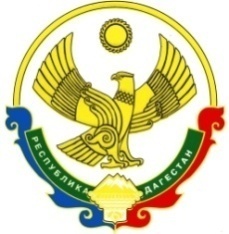 Республика ДагестанАдминистрация Муниципального района «Бабаюртовский район»МКОУ "Бабаюртовская СОШ № 2 им. Б.Т. Сатыбалова"368060, с. Бабаюрт, ул. Э.Герейханова (Школьная) 13"А"тел.:  (247) 2-10- 26                                                                                                                                            эл/почта:  babayurtsosh2@mail.ru Рассмотрено и принято                        СОГЛАСОВАНО                                 УТЕРЖДЕНО на заседании                                         Председатель ПК                                 Директор педагогического совета                       МКОУ БСОШ №2                                МКОУ БСОШ №2 МКОУ БСОШ №2  им. Б. Т. Сатыбалова                            им. Б. Т. Сатыбалова                           им. Б. Т. СатыбаловаПротокол № ___                                   _________ Мурзабекова З. К.             _________ Алиева Д. А.от «___»     «____»  20___                    от «___»     «____»  20___                    Приказ № ___                                                                                                                             от «___»     «____»  20___УЧЕБНЫЙ ПЛАНМуниципального казенного общеобразовательного учреждения «Бабаюртовская средняя общеобразовательная школа №2 имени Б. Т. Сатыбалова» на 2022/2023 учебный годОсновное общее образование6-9 классыСодержание 1. Пояснительная записка. Нормативная база. Реализуемые основные общеобразовательные программы.  Режим работы общеобразовательного учреждения. Продолжительность учебного года. Продолжительность учебной недели. Требования к объему домашних заданий. Учебная нагрузка педагогических работников.2. Основное общее образование Учебный план для VI-IX классов в соответствии с федеральным государственным образовательным стандартом основного общего образования, утверждённым приказом Министерства образования и науки Российской Федерации от 17.12.2010 №1897. 2.1. Годовой и недельный учебный план для VI -IX классов. 2.2. Особенности учебного плана в соответствии с требованиями ФГОС ООО (VI – IX классы). 2.3. Региональная специфика учебного плана. 2.4. Организация обучения  предмету «Технология». 2.5. Организация внеурочной деятельности.2.6. Деление классов на группы.2.7. Учебно-методическое обеспечение. 3. Среднее общее образование. Учебный план для X-XI классов в соответствии с федеральным государственным образовательным стандартом среднего общего образования, утверждённым приказом Министерства образования и науки Российской Федерации от 17.05.2012 №413. 3.1. Годовой и недельный учебный план для X-XI классов.  3.2. Особенности учебного плана в соответствии с требованиями ФГОС СОО (X-XI классы). 3.3. Организация внеурочной деятельности.3.4. Организация обучения по предмету «Математика».3.5. Деление классов на группы.  3.6. Учебно-методическое обеспечение. 4. Примерный учебный план индивидуального обучения I-XI классы.1. Пояснительная записка.Учебный план Муниципального казенного общеобразовательного учреждения  «Бабаюртовская средняя общеобразовательная школа №2 имени Б. Т. Сатыбалова» на 2022/2023 учебный год – сформирован в соответствии с нормативными документами, с учетом образовательной программы, обеспечивающей достижение обучающимися результатов освоения основных общеобразовательных программ, установленных федеральными государственными образовательными стандартами. Нормативная база: В целях организации работы БСОШ №2 имени Б. Т. Сатыбалова при разработке учебных планов на 2021/2022 учебный год были использованы следующие нормативные документы: - Федеральный закон «Об образовании в Российской Федерации» от 29.12.2012 №273-ФЗ; - Федеральный компонент государственного стандарта общего образования, утвержденным приказом Министерства образования Российской Федерации от 05.03.2004 №1089 «Об утверждении федерального компонента государственных стандартов начального общего, основного общего и среднего (полного) общего образования» (для V-XI (XII) классов); - Федеральный государственный образовательный стандарт начального общего образования, утвержденный приказом Министерства образования и науки Российской Федерации от 06.10.2009 №373 (далее – ФГОС начального общего образования); - Федеральный государственный образовательный стандарт основного общего образования, утвержденным приказом Министерства образования и науки Российской Федерации от 17.12.2010 №1897 (далее – ФГОС основного общего образования); - Федеральный государственный образовательный стандарт среднего общего образования, утвержденным приказом Министерства образования и науки Российской Федерации от 17.05.2012 №413 (далее – ФГОС среднего общего образования); - Порядок организации и осуществления образовательной деятельности по основным общеобразовательным программам – образовательным программам начального общего, основного общего и среднего общего образования, утвержденным приказом Министерства просвещения Российской Федерации от 22.03.221 №115;  Федерального перечня учебников, допущенных к использованию при реализации имеющих государственную аккредитацию образовательных программ начального общего, основного общего, среднего общего образования организациями, осуществляющими образовательную деятельность, утвержденного приказом Министерства просвещения Российской Федерации от 20.05.2020 №254;  Перечня организаций, осуществляющих выпуск учебных пособий, которые  допускаются к использованию при реализации имеющих государственную аккредитацию образовательных программ начального общего, основного общего, среднего общего образования, утвержденного приказом Министерства образования и науки Российской Федерации от 09.06.2016 № 699; 5- Приказ Министерства образования и науки РФ от 01.02.2012 №74 «О внесении изменений в федеральный базисный учебный план и примерные учебные планы для образовательных учреждений Российской Федерации, реализующих программы общего образования, утвержденные приказом Министерства образования Российской Федерации от 9 марта 2004 г. №1312» (вступил в силу с 01.09.2012); - Письмо Министерства образования и науки РФ от 18.06.2015 №НТ-670/08 «Методические рекомендации по организации самоподготовки обучающихся при осуществлении образовательной деятельности»; - Конвенция о правах ребенка (одобрена Генеральной Ассамблеей ООН 20.11.1989, вступила в силу для СССР 15.09.1990); - Санитарные правила СП 2.4.3648-20 «Санитарно-эпидемиологические требования к организациям воспитания и обучения, отдыха и оздоровления детей и молодежи», утвержденных постановлением Главного государственного санитарного врача Российской Федерации от 28.09.2020№ 28 (далее - СП 2.4.3648-20); - санитарные правила и нормы СанПиН 1.2.3685-21 «Гигиенические нормативы и требования к обеспечению безопасности и (или) безвредности для человека факторов среды обитания», утвержденных постановлением Главного государственного санитарного врача Российской Федерации от 28.01.2021 №2 (далее - СанПиН 1.2.3685- 21); - Устав Муниципального казенного общеобразовательного учреждения  «Бабаюртовская средняя общеобразовательная школа №2 имени Б. Т. Сатыбалова», При составлении учебного плана использовались:- Письмо Департамента государственной политики в сфере общего образования Министерства образования и науки Российской Федерации от 14.04.2016 №08-703 «Об использовании карт в образовательной деятельности»; - Письмо Департамента государственной политики в сфере общего образования Министерства образования и науки Российской Федерации от 14.04.2016 №08-709 «О списках рекомендуемых произведений»; - Письмо Департамента государственной политики в сфере общего образования Министерства просвещения Российской Федерации от 26.02.2021 №03-205 6«Методические рекомендации по обеспечению возможности освоения образовательных программ обучающимися 5-11 классов по индивидуальному учебному плану»; - Письмо Комитета по образованию от 11.07.2014 №03-20-2913/14-0-0 «Методические рекомендации по организации изучения иностранных языков в государственных общеобразовательных организациях, реализующих основные образовательные программы»; - Письмо Комитета по образованию от 21.05.2015 №03-20-2057/15-0-0 «Об организации внеурочной деятельности при реализации федеральных государственных образовательных стандартов общего и основного общего образования в образовательных организациях Санкт-Петербурга»; - Письмо Комитета по образованию от 20.08.2015 №03-20-3240/15-0-0 «Об организации обучения и воспитания по основным общеобразовательным программам обучающихся,  находящихся на длительном лечении в медицинских организациях»; - Письмо Комитета по образованию от 11.03.2016 №03-20-758/16-0-0 «О направлении методических рекомендаций по выбору УМК по математике»; - Письмо Комитета по образованию от 18.03.2016 №03-20-859/16-0-0 «О направлении методических рекомендаций по реализации требований ИКС при переходе на линейную модель изучения истории»; - Письмо Комитета по образованию от 22.04.2020 №03-28-3772/20-0-0 «О направлении методических рекомендаций по изучению истории»; - Письмо Комитета по образованию от 28.04.2020 №03-28-3864/20-0-0 «О направлении методических рекомендаций по изучению учебного предмета "Обществознание" в 10- 11 классах»; - Письмо Комитета по образованию от 25.04.2016 №03-20-1483/16-0-0 «Об окончании учебного года и продолжении обучения лиц, не освоивших образовательные программы учебного года»; - Письмо Комитета по образованию от 04.05.2016 №03-20-1587/16-0-0 «О направлении методических рекомендаций по разработке рабочих программ учебных предметов, курсов»; - Письмо Комитета по образованию от 21.06.2016 №03-20-2289/16-0-0 «Об организации обучения по основным общеобразовательным программам по очно-заочной, заочной формам обучения»;  Учебный план является частью образовательной программы школы, разработанной в соответствии с ФГОС и с учетом соответствующих примерных основных образовательных программ, в соответствии с ФКГОС. В учебном плане полностью реализуется Федеральный компонент государственного образовательного стандарта, который обеспечивает единство образовательного пространства РФ и гарантирует овладение выпускниками необходимым объемом знаний, универсальными учебными действиями, соответствующим уровнем личностных и общекультурных компетентностей, социально-личностными умениями и навыками, предусмотренными ФГОС.  Учебный план школы формируется в соответствии с действующими нормативами и потребностями обучающихся и их родителей (законных представителей). При распределении годовой нагрузки в течение учебного года, использован модульный подход, учтены принципы дифференциации и вариативности. Учебный план составлен в соответствии с целями и задачами  школы и направлен на формирование у обучающихся широкого научного кругозора, общекультурных интересов, личностно-профессиональной направленности и готовности к профессионально-личностному самоопределению.Реализуемые основные общеобразовательные программы:Режим работы общеобразовательного учреждения: Учебный план БСОШ №2 на 2022/2023 учебный год обеспечивает выполнение санитарно-эпидемиологических требований СП 2.4.3648-20 и гигиенических нормативов и требований СанПиН 1.2.3685-21 и предусматривает для учащихся I–XI классов продолжительность учебной недели – 6 дней. Организация обучения в условиях шестидневной рабочей недели в VI -XI классах осуществляется при использовании учебной и внеурочной деятельности в соответствии с образовательной программой школы. Время работы школы с 01 сентября по 31 мая, пн.– сб. с 7:30 до 15:30. Продолжительность учебного года: В соответствии с учебным планом устанавливается следующая продолжительность учебного года: – I класс – 33 учебные недели; – II-IV классы – не менее 34 учебных недель; – V-IX классы – не менее 34 учебных недель (не включая летний экзаменационный период в IX классах); – X-XI классы – не менее 34 учебных недель (не включая летний экзаменационный период в XI классах и проведение учебных сборов по основам военной службы). Для профилактики переутомления обучающихся в календарном учебном графике предусмотрено равномерное распределение периодов учебного времени и каникул. Продолжительность каникул составляет не менее 8 календарных дней. Количество часов, отведенных на освоение обучающимися учебного плана школы, состоящего из обязательной части и части, формируемой участниками  образовательных отношений, не превышает в совокупности величину недельной образовательной нагрузки, установленную СанПиН 1.2.3685-21. Расписание уроков составляется с учетом дневной и недельной умственной работоспособности обучающихся и шкалы трудности учебных предметов, определенной гигиеническими нормативами СанПиН 1.2.3685-21. 	Образовательная недельная нагрузка равномерно распределена в течение учебной недели, при этом объем максимальной допустимой нагрузки в течение дня составляет: – для обучающихся I классов – не превышает 4 уроков, один раз в неделю – не более 5 уроков, за счет урока физической культуры; – для обучающихся II-IV классов – не более 5 уроков, один раз в неделю – 6 уроков за счет урока физической культуры; – для обучающихся V-VI классов – не более 6 уроков; – для обучающихся VII-XI классов – не более 7 уроков;– для обучающихся VII-XI классов – не более 7 уроков.Продолжительность учебной недели:Учебный план школы:– определяет максимально допустимую недельную нагрузку при 6-дневной учебной неделе для обучающихся начальной школы: I кл. – 21 ч. в неделю, II-IV кл. – 26 ч. в неделю; при 6–дневной учебной неделе для V-XI классов: VI кл. – 33 ч., VII кл. – 35 ч., VIII-IX кл. – 36 ч., X-XI кл. – 37 ч. в неделю; – предусматривает рациональный баланс между обязательной частью и частью, формируемой участниками образовательных отношений (ФГОС – 70% на 30%); Федеральным и Региональным компонентами. Расписание занятий составляется для обязательных уроков, внеурочной деятельности (I-XI кл.) и факультативных занятий (консультаций).Требования к объему домашних заданий: Объем домашних заданий (по всем предметам) определяется таким, чтобы затраты времени на его выполнение не превышали (в астрономических часах): в I классах – 0 ч., во II-III классах – 1,5 ч., в IV-V классах – 2 ч., в VI-VIII классах – 2,5 ч., в IX-XI классах – 3,5 чУчебная нагрузка педагогических работников .Учебная нагрузка педагогических работников определяется с учетом количества часов по учебным планам, рабочим программам учебных предметов, образовательным программам в соответствии с приказом Министерства образования и науки Российской Федерации от 22.12.2014 №1601 «О продолжительности рабочего времени (нормах часов педагогической работы за ставку заработной платы) педагогических работников и о порядке определения учебной нагрузки педагогических работников, оговариваемой в трудовом договоре». При определении учебной нагрузки педагогических работников учитывается вся учебная нагрузка, предусмотренная образовательной программой гимназии. Нагрузка педагогических работников, ведущих занятия в рамках внеурочной деятельности, при тарификации педагогических работников устанавливается как педагогическая нагрузка по основной должности. Оплата труда педагогических работников, ведущих занятия в рамках внеурочной деятельности, устанавливается с учетом всех коэффициентов конкретного педагогического работника. Часы коррекционно-развивающих занятий, определенные образовательной программой образовательной организации, реализующей адаптированные основные общеобразовательные программы, также подлежат тарификацииОсновное общее образование. Учебный план для V–IX классов составлен в соответствии с федеральным государственным образовательным стандартом основного общего образования (ФГОС ООО), утверждённым приказом Министерства образования и науки Российской Федерации от 17.12.2010 №1897 (с учётом изменений, внесённых приказом Министерства образования и науки Российской Федерации от 29.12.2014 №1644). 	Основная образовательная программа основного общего образования реализуется школой через урочную и внеурочную деятельность с соблюдением требований государственных санитарно-эпидемиологических правил и нормативов. Формы организации образовательного процесса, чередование урочной и внеурочной деятельности в рамках реализации основной образовательной программы основного общего образования определяет школа. 	Учебный план основного общего образования обеспечивает введение в действие и реализацию требований ФГОС основного общего образования, определяет общий объем нагрузки и максимальный объем аудиторной нагрузки обучающихся, состав и структуру обязательных предметных областей по классам (годам обучения).Годовой и недельный учебный план для VI -IX классов:В соответствии с образовательной программой школы часть,  формируемая  участниками образовательных отношений распределены:Количество учебных занятий за 5 учебных лет не может составлять менее 5267 часов и более 6020 часов. План внеурочной деятельности (см. Модель внеурочной деятельности) определяет состав и структуру направлений, формы организации, объем внеурочной деятельности для обучающихся (до 1750 часов за пять лет обучения, в год – не более 350 часов) с учетом интересов обучающихся и возможностей школы.2.2. Особенности учебного плана в соответствии с требованиями ФГОС ООО (V-IX классы): Учебный план состоит из двух частей: обязательной части и части, формируемой участниками образовательных отношений. Обязательная часть учебного плана определяет состав учебных предметов обязательных предметных областей для всех имеющих государственную аккредитацию образовательных организаций, реализующих образовательную программу основного общего образования, и учебное время, отводимое на их изучение по классам (годам) обучения. Часть учебного плана, формируемая участниками образовательных отношений, определяет время, отводимое на изучение содержания образования, обеспечивающего  реализацию интересов и потребностей обучающихся, их родителей (законных представителей), педагогического коллектива школыЧасть учебного плана, формируемая участниками образовательных отношений, предусматривает (при наличии учебников, рекомендуемых к использованию при реализации имеющих государственную аккредитацию образовательных программ основного общего образования):  увеличение учебных часов, предусмотренных на изучение отдельных учебных предметов обязательной части;  другие виды учебной, воспитательной, спортивной и иной деятельности обучающихся. ФГОС ООО устанавливает обязательные учебные предметы и обязательные предметные области, в числе которых: - предметная область «Русский язык и литература» включает учебные предметы: «Русский язык», «Литература»; - предметная область «Родной язык и родная литература» включает учебные предметы «Родной язык» и «Родная литература».  - предметная область «Иностранные языки» включает учебный предмет «Иностранный язык (Английский язык)»; - предметная область «Математика и информатика» включает учебные предметы «Математика», «Алгебра», «Геометрия», «Информатика»; - предметная область «Искусство» включает учебные предметы «Музыка» и «Изобразительное искусство», которые ведутся отдельно по 1 часу в неделю; - предметная область «Технология» включает учебный предмет «Технология». Исходя из позиций целесообразности, часы, отведенные на преподавание следующих учебных предметов, проводятся отдельно: - «Математика» – в VII-IX классах включает предметы «Алгебра» (4 часа в неделю) и «Геометрия» (2  часа в неделю); - «Искусство» – в V-VIII классах включает предметы «Музыка» (1 час в неделю) и в V-VII классах -  «Изобразительное искусство» (1 час в неделю); - «Технология» – в VIII классе включает раздел «Черчение и графика». - выделяются дополнительно часы на изучение учебных предметов – «Английский язык» (V-IX класс по 1 часу в неделю),  «Литература» (V- IX  классы по 1 часу в неделю), «Руский язык» (в V классе  по 3 ч в неделю, в  VI  классе по 4 ч в неделю, вVII – VIII классы по 2 ч в неделю, в IX классе по 1 ч в неделю)  Изучение учебного предмета «История России. Всеобщая история» в V-IX классах осуществляется по линейной модели исторического образования (изучение истории в IX классе завершается 1914 годом). 2.3. Региональная специфика учебного плана Региональной спецификой учебного плана (части, формируемой участниками образовательного процесса) школы является: - изучение курсов «История и культура Дагестана», «Культура и традиции народов Дагестана», «География Дагестана»  на втором уровне обучения проводится в IX классе по 0,5 ч в неделю.  2.4. Организация обучения по предмету «Технология». Изучение учебного предмета «Технология» в V-VIII классах построено по модульному принципу с учетом возможностей школы. Обязательный минимум содержания основных образовательных программ учебного предмета «Технология» изучается в рамках следующих направлений: «Индустриальные технологии» («Технология. Технический труд»); «Технологии ведения дома» («Технология. Обслуживающий труд»). Каждое направление включает базовые и инвариантные разделы. Выбор направления обучения  проводится по гендерному признаку и исходит из образовательных потребностей и интересов обучающихся. Изучение учебного предмета «Технология» призвано обеспечивать активное использование знаний, полученных при изучении других учебных предметов; формирование и развитие умений выполнения учебно-исследовательской и проектной деятельности; формирование представлений о социальных и этических аспектах научнотехнического прогресса. Таким образом, при изучении учебного предмета «Технология» значительная роль отводится методу проектной деятельности, решению творческих задач.2.5. Организация внеурочной деятельности. Содержание занятий в рамках внеурочной деятельности формируется с учетом пожеланий обучающихся и их родителей (законных представителей) и осуществляется посредством различных форм организации, отличных от урочной системы обучения, таких как художественные, культурологические, филологические, хоровые студии,  школьные спортивные клубы и секции, юношеские организации, научно-практические конференции, школьные научные общества, олимпиады, поисковые и научные исследования, общественно полезные практики, военно-патриотические объединения и т.д. Для реализации основной образовательной программы основного общего образования, для обеспечения развития индивидуальных способностей детей, удовлетворения потребностей обучающихся и их родителей (законных представителей) предлагается:  различная внеурочная деятельность, организуемая по направлениям развития личности (духовно-нравственное , общекультурное , общеинтеллектуальное , спортивнооздоровительное , социальное ), за счет часов, выделенных на ведение внеурочной деятельности:Занятия проводятся педагогами  в форме экскурсий, походов, кружков, секций, круглых столов, конференций, диспутов, КВНов, школьных научных обществ, олимпиад, соревнований, поисковых и научных исследований, общественно полезных практик, реализации образовательных проектов.Время, отведенное на внеурочную деятельность, не учитывается при определении максимально допустимой недельной нагрузки обучающихся. Недельный объем внеурочной деятельности должен составляет 2  часа. Допускается перераспределение часов внеурочной деятельности по годам обучения, а также их суммирование в течение учебного года.2.6. Деление классов на группы В целях реализации основных общеобразовательных программ , в соответствии с образовательной программой и Положением о делении на группы Школы осуществляется деление классов при наполняемости класса 20 и более человек на: - две группы по гендерному признаку  при проведении учебных занятий по предметам «Технология» в V-IX классах;Две группы при проведении учебных занятий по предметам «Информатика»; - две группы при проведении учебных занятий по предмету «Иностранный язык (Английский язык)» как первому иностранному языку во V-XI классах;-На группы наполняемостью не более 19 человек в группе при проведении занятий по родному языку. При этом уроки ставятся в расписании параллельно в группах.2.7. Учебно-методическое обеспечение школой при реализации образовательных программ для использования выбраны: - учебные пособия, входящие в Федеральный перечень учебников, допущенных к использованию при реализации имеющих государственную аккредитацию образовательных программ начального общего, основного общего, среднего общего образования организациями, осуществляющими образовательную деятельность (Приказ Министерства просвещения Российской Федерации от 20.05.2020 №254); - учебные пособия, выпущенные организациями, входящими в Перечень организаций, осуществляющих выпуск учебных пособий, которые допускаются к использованию при реализации имеющих государственную аккредитацию образовательных программ 3начального общего, основного общего, среднего общего образования (Приказ Министерства образования и науки Российской Федерации от 09.06.2016 № 699Общее образованиеОбщее образованиеОбщее образованиеУровень образованияНормативный срок освоения образовательной программы1Начальное общее образование (I-IV кл.)4 года2Основное общее образование (V–IX кл.)5 лет3Среднее общее образование (X-XI кл.)2 годаПредметные областиУчебные предметы                                   КлассыКоличество часов в неделю/годКоличество часов в неделю/годКоличество часов в неделю/годКоличество часов в неделю/годКоличество часов в неделю/годВсегоПредметные областиУчебные предметы                                   Классы6 класс7 класс8 класс9 классВсего                                           Обязательная часть                                           Обязательная часть                                           Обязательная часть Русский языки литератураРусский язык2/682/682/682/6810/340 Русский языки литератураЛитература1/341/341/341/345/170Родной язык и родная литератураРодной (……) язык1/341/341/341/345/170Родной язык и родная литератураРодная (……) литература1/341/341/341/345/170Иностранные языкиАнглийский язык2/682/682/682/6810/340Математика и информатикаМатематика 5/170--10/340Математика и информатикаАлгебра-2/682/682/686/204Математика и информатикаГеометрия-2/682/682/686/204Математика и информатикаИнформатика-1/341/341/343/102Общественно-научные предметыИстория России.Всеобщая история2/682/682/682/6810/340Общественно-научные предметыОбществознание1/341/341/341/344/136Общественно-научные предметыГеография1/342/682/681,5/517,5/255Естественно-научные предметыФизика-1/342/682/685/170Естественно-научные предметыХимия--2/682/684/136Естественно-научные предметыБиология1/342/682/682/688/272ИскусствоМузыка1/341/341/34-4/136ИскусствоИзобразительное искусство1/341/34--3/102ТехнологияТехнология 1/341/34--3/102Физическая культура и ОБЖФизическая культура3/1023/1023/1023/10215/510Физическая культура и ОБЖОсновы безопасности жизнедеятельности--1/341/342/68ИтогоИтого23/78226/88428/95226,5/901126,5/4301Часть, формируемая участниками образовательных отношенийЧасть, формируемая участниками образовательных отношенийЧасть, формируемая участниками образовательных отношенийЧасть, формируемая участниками образовательных отношенийЧасть, формируемая участниками образовательных отношенийЧасть, формируемая участниками образовательных отношенийЧасть, формируемая участниками образовательных отношенийЧасть, формируемая участниками образовательных отношенийРусский языки литератураРусский язык4/1362/682/681/3413/442Русский языки литератураЛитература2/682/682/682/6810/340Иностранные языкиАнглийский язык1/341/341/341/345/170Математика и информатикаМатематика1/341/34Математика и информатикаАлгебра --2/682/682/686/204Естественно-научные предметыФизика1/341/342/68Биология 1/34Общественно-научные предметыГеография (География Дагестана)----0,50,5/17Общественно-научные предметыОбществознание 1/34Общественно-научные предметыИстория России (История Дагестана)-0,50,5/17Общественно-научные предметыКТНД-0,50,5/17ТехнологияТехнология1/341/341/34-2/68ИтогоИтого10/3409/3068/2729,5/32346,5/1581Максимально допустимая недельная нагрузкаМаксимально допустимая недельная нагрузка33/112235/119036/122436/1224172/5848Предметные областиУчебные предметы6 класс7 класс8 класс9 класс5-9  классыРусский языки литератураРусский язык4/1362/682/681/3413/442Русский языки литератураЛитература2/682/682/682/6810/340Иностранные языкиАнглийский язык1/341/341/341/345/170Математика и информатикаМатематика1/341/34Математика и информатикаАлгебра -2/682/682/686/204Естественно-научные предметыФизика1/341/342/68Биология 1/34Общественно-научные предметыГеография (География Дагестана)---0,50,5/17Общественно-научные предметыОбществознание 1/34Общественно-научные предметыИстория России (История Дагестана)-0,50,5/17Общественно-научные предметыКТНД-0,50,5/17ТехнологияТехнология1/341/341/34-2/68ИтогоИтого10/3409/3068/2729,5/32346,5/1581Название курсаКол-во часов в неделю Кол-во часов в неделю Кол-во часов в неделю Кол-во часов в неделю Кол-во часов в неделю Название курса5 класс6 класс7 класс8 класс9 классДуховно-нравственное направление:Общекультурное направление:64Общеинтеллектуальное направление:263Социальное направление:22Спортивно-оздоровительное направление:Финансовая грамотность23